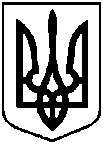 Сумська міська радаВиконавчий комітетРІШЕННЯвід                 № З метою забезпечення безпеки дорожнього руху, відповідно до статті 27 Закону України «Про дорожній рух», керуючись частиною першою статті 52 Закону України «Про місцеве самоврядування в Україні», виконавчий комітет Сумської міської радиВИРІШИВ:1.Затвердити Проєкти організації дорожнього руху в м. Суми згідно додатків до даного рішення: 1.1. Організація дорожнього руху по просп. Козацький (з улаштуванням шлагбаума) в м. Суми (додається).1.2. Організація дорожнього руху (район дошкільного закладу №9) по Продольному провулку в м. Суми (додається).Міський голова 						                    	О.М. ЛисенкоЖурба О.І., 700-590Розіслати: Журба О.І. ЛИСТ ПОГОДЖЕННЯдо проєктів рішення Виконавчого комітету Сумської міської ради «Про затвердження Проєктів організації дорожнього руху по                       просп. Козацький та  Продольному провулку в м. Суми»Проєкт рішення підготовлений з урахуванням вимог Закону України «Про доступ до публічної інформації» та Закону України «Про захист персональних даних»_______________Журба О.І.Проект організації дорожнього руху20-21-ОДРОрганізація дорожнього руху по просп. Козацький (з улаштуванням шлагбаума) в м. СумиПроект організації дорожнього руху21-4-ОДРОрганізація дорожнього руху (район дошкільного закладу №9) по Продольному провулку в м. СумиПроєктоприлюднено«___» _________ 2021 р.Про затвердження Проєктів організації дорожнього руху по просп. Козацький та Продольному провулку в м. СумиДиректор Департаменту інфраструктури міста Сумської міської ради                           О.І. ЖурбаГоловний спеціаліст відділу юридичного та кадрового забезпечення Департаменту інфраструктури міста Сумської міської ради                           Н.В. АндрущенкоЗаступник міського голови з питань діяльності виконавчих органів ради			                        Начальник відділу протокольної роботи та контролю Сумської міської ради                           М.Г. Войтенко                           Л.В. МошаНачальник правового управління Сумської міської ради                     О.В. ЧайченкоКеруюча справами виконавчого комітету                           Ю.А. ПавликДодатокдо рішення виконавчого комітетувід                            № Додатокдо рішення виконавчого комітетувід                            № 